W r i t i n g &	L a n g u a g e	D e v e l o p m e n t	C e n t e r 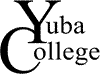 T - C h a r tYou can use T-charts for different purposes, for example, to create a study guide, map out a chapter summary, or brainstorm a writing assignment (see the Tip Sheet T-Charts for Active Reading.) In general, something from the text (a quote, paraphrase, or summary) goes on the left, and some kind of response from you goes on the right. Depending on your purpose, you can respond in a variety of ways:a definitiona connection to something elsean emotion (surprise, confusion, disagreement)a questiona predictiona doodle that helps you visualize somethingThis Yuba College Writing & Language Development Center Tip Sheet is made available under a Creative Commons Attribution- NonCommercial 4.0 International License. To view a copy of this license, visit http://creativecommons.org/licenses/by-nc/4.0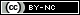 From the text (include a page or paragraph number)Response from me